地平线2024届秋季校园招聘正式启动未来已来，时不我待【招聘对象】2023年9月1日-2024年8月31日毕业的海内外应届毕业生【招聘方向】算法、芯片、软件、硬件、测试、供应链、系统安全、项目、业务拓展、法务等多种岗位虚位以待【岗位城市】北京、上海、深圳、南京、杭州、成都、西安七大城市供你选择【空中宣讲会】8月29日官方视频号、官方微博、牛客网、实习僧等多平台联动，精彩同步直播【校招流程】提前批(7.20-8.31):免笔试、不影响秋招投递、快人一步拿到offer意向书正式批(9.1-9.30):简历投递-在线笔试-技术面试-HR面试-发放offer意向书【投递方式】PC端招聘官网： https://horizon-campus.hotjob.cn/移动端投递：扫描文末二维码，关注【地平线招聘】公众号，点击校园招聘进行投递内部推荐：找到身边的“地平线人”，获取专属内推码，扫码上传简历进行投递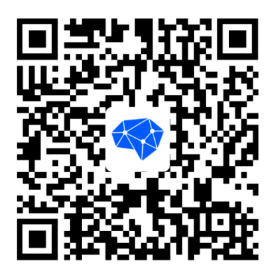 